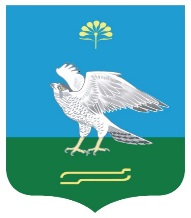 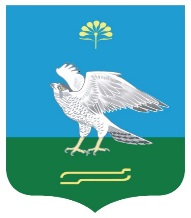 О ходе реализации законодательства об обращениях граждан в администрации сельского поселения Зильдяровский сельсовет муниципального района Миякинский район Республики БашкортостанВ соответствии с Конституцией Российской Федерации, Конституцией Республики Башкортостан, Федеральным законом Российской Федерации № 59-ФЗ от 02 мая 2006 года «О порядке рассмотрения обращений граждан Российской Федерации», Законом Республики Башкортостан № 391-з от 12 декабря 2006 года «Об обращениях граждан в Республике Башкортостан», в целях защиты конституционных прав граждан на обращение в органы государственной власти и органы местного самоуправления, повышения эффективности деятельности органов местного самоуправления и должностных лиц, Совет сельского поселения Зильдяровский сельсовет муниципального района Миякинский район Республики Башкортостан  р е ш и л:1.Информацию управляющего делами администрации  сельского поселения Зильдяровский сельсовет муниципального района Миякинский район Республики Башкортостан о ходе выполнения законодательства о работе с  обращениями граждан в сельском поселении  принять к сведению. 2. Рекомендовать:2.1. Главе сельского поселения Зильдяровский сельсовет муниципального района Миякинский район Республики Башкортостан продолжить работу по реализации законодательства с обращениями граждан, давать  на них мотивированные ответы и способствовать реализации принятых решений в установленные законодательством порядке и сроки.2.2.Управляющему делами администрации сельского поселения Зильдяровский сельсовет муниципального района Миякинский район Республики Башкортостан систематически проводить анализ обращений граждан в администрации сельского поселения Зильдяровский сельсовет муниципального района Миякинский район Республики Башкортостан.2.3. В соответствии с законодательством и в установленные сроки вести работу с обращениями граждан, поступающими в форме электронного документооборота.3.Контроль за выполнением настоящего решения возложить на постоянные комиссии Совета сельского поселения Зильдяровский сельсовет  муниципального района Миякинский район Республики Башкортостан по развитию предпринимательства, земельным вопросам, благоустройству и экологии, по социально-гуманитарным вопросам.          4. Настоящее решение подлежит обнародованию в установленном порядке, размещению на официальном сайте сельского поселения.Глава сельского поселения                                                             З.З. Идрисовс. Зильдярово26.02.2018г. № 115